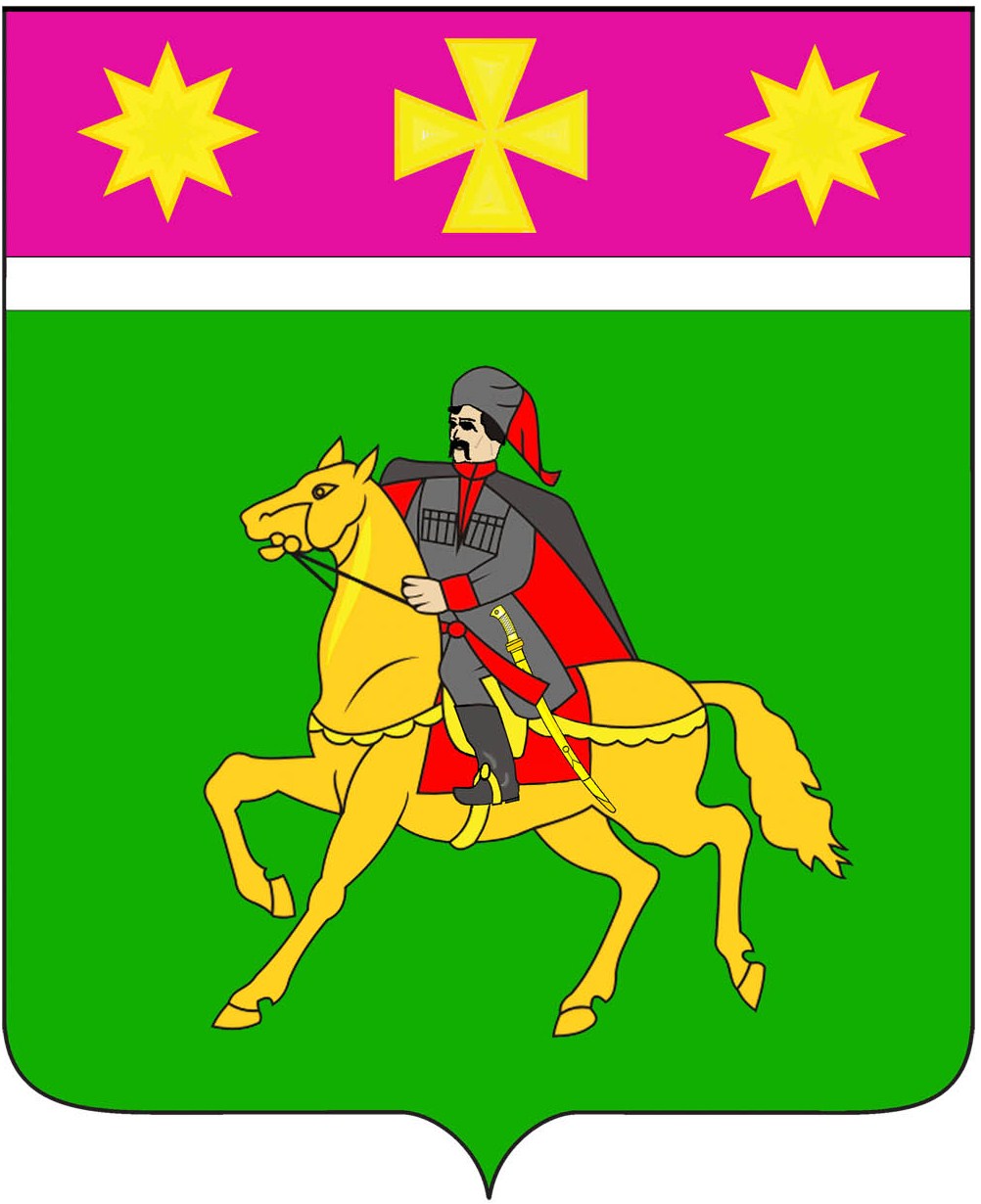 АДМИНИСТРАЦИЯ ПОЛТАВСКОГО СЕЛЬСКОГО ПОСЕЛЕНИЯКРАСНОАРМЕЙСКОГО РАЙОНА                        П О С Т А Н О В Л Е Н И Е               ПРОЕКТот __________                                                                                               № ______станица ПолтавскаяОб утверждении порядка предоставления в 2018 году субсидий юридическим лицам (за исключением субсидий муниципальным учреждениям), индивидуальным предпринимателям из бюджета Полтавского сельского поселения на финансовое обеспечение затрат, связанных с выполнением работ, оказанием услугпо ремонту систем водоснабженияРуководствуясь требованиями пунктом 4 части 1 статьи 14 Федерального закона от 6 октября 2003 года № 131 «Об общих принципах организации местного самоуправления в Российской Федерации», статьи 78 Бюджетного кодекса Российской Федерации, постановлением Правительства  Российской Федерации от 6 сентября 2016 года № 887 «Об общих требованиях к нормативным правовым актам, муниципальным правовым актам, регулирующим предоставление субсидий юридическим лицам (за исключением субсидий государственным (муниципальным) учреждениям), индивидуальным предпринимателям, а так же физическим лицам - производителям товаров, работ, услуг», администрация Полтавского сельского поселения Красноармейского района п о с т а н о в л я е т:1. Утвердить порядок предоставления в 2018 году субсидий юридическим лицам (за исключением субсидий муниципальным учреждениям), индивидуальным предпринимателям из бюджета Полтавского сельского поселения  на финансовое обеспечение затрат, связанных с выполнением работ, оказанием услуг по ремонту систем водоснабжения (приложение).2. Контроль за выполнением настоящего постановления оставляю за собой.3. Постановление вступает в силу со дня его подписания.ГлаваПолтавского сельского поселенияКрасноармейского района                                                                    В.А. Побожий                                                                    ПРИЛОЖЕНИЕ                                                                    УТВЕРЖДЕНпостановлением администрацииПолтавского сельского поселенияКрасноармейского районаот _____________№ ___________ПОРЯДОК предоставления в 2018 году субсидий юридическим лицам (за исключением субсидий муниципальным учреждениям), индивидуальным предпринимателям из бюджета Полтавского сельского поселения  на финансовое обеспечение затрат, связанных с выполнением работ, оказанием услуг по ремонту систем водоснабжения 1. Общие положения1.1. Настоящий Порядок предоставления субсидий юридическим лицам (за исключением субсидий муниципальным учреждениям), индивидуальным предпринимателям из бюджета Полтавского сельского поселения Красноармейского района на финансовое обеспечение затрат, связанных с выполнением работ, оказанием услуг по ремонту систем водоснабжения  (далее - Порядок) разработан в соответствии с требованиями статьи 78 Бюджетного кодекса Российской Федерации, постановлением Правительства  Российской Федерации  от 6 сентября 2016 года № 887 «Об общих требованиях к нормативным правовым актам, муниципальным правовым актам, регулирующим предоставление субсидий юридическим лицам (за исключением субсидий государственным (муниципальным) учреждениям), индивидуальным предпринимателям, а так же физическим лицам - производителям товаров, работ, услуг», пунктом 4 части 1 статьи 14 Федерального закона от 6 октября 2003 года № 131 «Об общих принципах организации местного самоуправления в Российской Федерации» и устанавливает цели, условия и порядок предоставления субсидий юридическим лицам (за исключением субсидий муниципальным учреждениям), индивидуальным предпринимателям из бюджета Полтавского сельского поселения Красноармейского района, категории и (или) критерии отбора получателей субсидий, требования к отчетности, требования об осуществлении контроля за соблюдением целей, условий и порядка предоставления субсидий и ответственности за их нарушение, порядок возврата субсидий в случае нарушения условий их предоставления, установленных настоящим Порядком.1.2. В целях применения настоящего Порядка используются следующее понятие:получатель (претендент, заявитель) субсидии - юридическое лицо  (за исключением муниципальных учреждений), индивидуальный предприниматель, подавший заявление на получение субсидии.1.3. Целью предоставления субсидий является оказание поддержки юридическим лицам (за исключением муниципальных учреждений), индивидуальным предпринимателям, осуществляющим деятельность по обеспечению водоснабжением объектов жилищного фонда, социального назначения и муниципальных учреждений, в том числе имеющих право на выполнение работ по ремонту систем водоснабжения, на финансовое обеспечение затрат, связанных с выполнением работ, оказанием услуг по ремонту систем водоснабжения. Субсидия направляется на обеспечение следующих видов затрат: приобретение оборудования, товарно-материальных ценностей, включая материалы, комплектующие, инструменты, необходимые для проведения работ (услуг) и (или) затраты по оплате расходов на топливно-энергетические ресурсы.Субсидии из бюджета Полтавского сельского поселения Красноармейского района предоставляются юридическим лицам (за исключением субсидий муниципальным учреждениям), индивидуальным предпринимателям на безвозмездной и безвозвратной основе в целях финансового обеспечения затрат на выполнение работ, оказанием услуг по ремонту систем водоснабжения, предусмотренных муниципальными программами Полтавского сельского поселения Красноармейского района и имеют целевое назначение.1.4. Главным распорядителем средств бюджета Полтавского сельского поселения Красноармейского района, осуществляющим полномочия по предоставлению субсидий в пределах бюджетных ассигнований, предусмотренных в бюджете сельского поселения на 2018 год, и лимитов бюджетных обязательств, утвержденных в установленном  порядке, является администрация Полтавского сельского поселения Красноармейского района (далее – Администрация, Уполномоченный орган).1.5. Отбор получателей субсидий осуществляется по следующим  критериям:1) наличие государственной регистрации юридического лица (за исключением муниципальных учреждений), индивидуального предпринимателя и осуществление деятельности на территории муниципального образования Красноармейский район; 2) отсутствие процедуры реорганизации, ликвидации в отношении юридического лица (за исключение муниципальных учреждений), индивидуального предпринимателя, отсутствие решений арбитражных судов о признании юридического лица (за исключением муниципальных учреждений), индивидуального предпринимателя несостоятельным (банкротом) или об открытии конкурсного производства;3) актуальность и социальная значимость выполнения работ, оказания услуг;4) отсутствие фактов нецелевого использования предоставленных ранее субсидий из бюджета Полтавского сельского поселения Красноармейского района.1.6. Отбор получателей субсидий осуществляется в соответствии требованиями раздела 2 настоящего Порядка.	2. Условия и порядок предоставления субсидий2.1. Субсидии предоставляются юридическим лицам (за исключением субсидий муниципальным учреждениям), индивидуальным предпринимателям,  в целях финансового обеспечения затрат, связанных с выполнением работ (оказанием услуг) по ремонту систем водоснабжения на территории Полтавского сельского поселения Красноармейского района, в пределах лимитов бюджетных обязательств и предельных объёмов финансирования, доведенных Администрации, как главному распорядителю бюджетных средств по соответствующему разделу, подразделу, целевой статье  и виду расходов бюджетной классификации.2.2. Уполномоченный орган размещает на официальном сайте Администрации в информационно-телекоммуникационной сети "Интернет" информацию о начале и сроках приема документов на получение субсидий, перечне представляемых документов, требованиях к претендентам на получение поддержки в виде субсидий, правилах проведения и результатах конкурсного отбора.2.3. Для получения субсидий претенденты на получение поддержки в виде субсидий представляют в Администрацию на имя главы Полтавского сельского поселения Красноармейского района заявление на предоставление субсидии по форме согласно приложению № 1 к настоящему Порядку с приложением к нему следующих  документов:2.3.1. Уставные (учредительные) документы или их копии, заверенные руководителем или копию документа, удостоверяющего личность (для индивидуальных предпринимателей);2.3.2. Копию свидетельства о государственной регистрации юридического лица либо копию свидетельства о государственной регистрации физического лица в качестве индивидуального предпринимателя;2.3.3. Выписку из ЕГРЮЛ или выписку из ЕГРИП;2.3.4. Документ, подтверждающий назначение на должность руководителя и главного бухгалтера;2.3.5. Справка-расчет на предоставление субсидий (включающий калькуляцию, расчеты о стоимости работ, услуг и т.д., предусматривающие объём затрат в соответствии с суммой субсидии, указанной в заявлении о предоставлении субсидии)  по форме согласно приложению № 2 к настоящему Порядку;2.3.6. Гарантийное письмо заявителя об отсутствии в его отношении процедур реорганизации, ликвидации, банкротства, приостановления деятельности, наложения ареста или обращения взыскания на имущество;2.3.7. Бухгалтерский баланс, составленный на последнюю отчетную дату;2.3.8. Письменное согласие на осуществление Уполномоченным органом, а также органами муниципального финансового контроля Полтавского сельского поселения Красноармейского района обязательных проверок соблюдения целей, условий и порядка предоставления субсидии  и соблюдение запрета приобретения за счет полученных их бюджета Полтавского сельского поселения Красноармейского района средств иностранной валюты, за исключением операций, осуществляемых в соответствии с валютным законодательством Российской Федерации при закупке (поставке) высокотехнологичного импортного оборудования, сырья и комплектующих изделий, а также связанных с достижением целей предоставления этих средств иных операций, определенных настоящим Порядком.2.3.9. Иные дополнительные документы. В качестве дополнительной информации получатель субсидии предоставляет данные для определения рейтинга конкурсных заявлений   согласно приложения № 3 настоящего Порядка.2.4. Заявление, представленное на отбор получателей субсидии позже даты и времени окончания приема заявлений, указанных в извещении о проведении отбора, к рассмотрению не принимается.2.5. Заявитель вправе представить дополнительные документы не позднее дня окончания приема заявлений о предоставлении субсидий.2.6. Ответственность за достоверность сведений и подлинность представленных в соответствии с пунктом 2.3. настоящего Порядка документов несет претендент на получение поддержки в виде субсидий.2.7. Копии представленных к рассмотрению документов заверяются подписью руководителя юридического лица, индивидуального предпринимателя и печатью (при наличии печати) юридического лица, индивидуального предпринимателя.2.8. Уполномоченный орган проводит отбор получателей субсидий в следующем порядке:2.8.1. Осуществляет прием представленных документов, регистрирует заявления о предоставлении субсидий в день поступления.2.8.2. В целях определения получателей субсидий создает комиссию  по отбору получателей субсидии (далее - Комиссия). Состав Комиссии и положение о  деятельности  Комиссии утверждается нормативно правовым документом Уполномоченного органа.2.8.3. Отбор претендентов на получение поддержки в виде субсидий осуществляется  Комиссией  в соответствии  с требованиями пунктов 1.5. и 2.3. настоящего Порядка. 2.8.4. Комиссия в течение 10 рабочих дней со дня окончания приема заявлений рассматривает заявления и приложенные документы к нему на соответствие установленным требованиям согласно настоящему Порядку.Заседание  Комиссии считается правомочным для принятия решений, если на нем присутствуют не менее половины ее членов. Возглавляет Комиссию ее председатель. В отсутствии председателя конкурсной комиссии его обязанности исполняет заместитель председателя Комиссии. Решение Комиссии об определении получателей субсидии принимается простым большинством голосов присутствующих на заседании членов Комиссии и оформляется протоколом, который подписывается всеми присутствующими на заседании членами Комиссии. В случае равенства голосов решающим является  голос председательствующего на заседании. Секретарь Комиссии не имеет право голоса.2.8.5. По окончании рассмотрения и проверки документов Комиссией в течение 3 рабочих дней принимается одно из следующих решений: о предоставлении субсидии или об отказе в предоставлении субсидии. 2.8.6. Прошедшим отбор и получателем субсидии признаётся заявитель, соответствующий категориям, критериям отбора и условиям предоставления субсидий, указанных в пунктах 1.5. и 2.3.   настоящего Порядка;2.8.7. Победитель определяется на основании  рейтинга конкурсных заявлений путем сложения арифметического значения баллов по каждому критерию оценки и набравшего наибольшее количество баллов с присвоением первого рейтингового места по форме согласно приложения № 3 к настоящему Порядку.2.8.8. При наличии заявлений с равным количество баллов, субсидия предоставляется тому претенденту, заявление которого подано раньше.2.8.9. По результатам проведенной бальной оценке документов, Комиссия определяет конкретный размер субсидии в соответствии с пунктом 2.11. настоящего Порядка, но не более суммы указанной в заявлении.2.8.10. В случае если на конкурс не поступило ни одной заявки, конкурс признается не состоявшимся.2.8.11. Результаты рассмотрения заявлений (документов) оформляются протоколом, который подписывается председателем и секретарем Комиссии.2.9. Основаниями для отказа в предоставлении субсидий являются:2.9.1. Несоответствие представленных претендентом на получение  субсидии документов требованиям, определенным пунктом 2.3. настоящего Порядка  или непредставление (представление не в полном объёме) указанных документов.2.9.2. Недостоверность представленной претендентом на получение  субсидии информации.2.9.3. Несоответствие представленных документов условиям, предусмотренным в пункте 1.5. настоящего Порядка.2.10. На основании протокола заседания Комиссии в течение 3 рабочих дней со дня его подписания Администрацией принимается нормативно правовой документ об утверждении перечня получателей субсидии. Копия протокола заседания Комиссии  и нормативный документ об определении получателей  субсидии размещается на официальном сайте Администрации в информационно-телекоммуникационной сети «Интернет».Администрация в течении 3 рабочих дней со дня издания нормативно правового документа об определении перечня получателей субсидии  уведомляют всех претендентов на поддержку в виде субсидий о результатах отбора в письменной форме посредством направления писем заказным почтовым отправлением с уведомлением о вручении и (или) посредством направления по адресу электронной почты юридического лица, индивидуального предпринимателя, указанного в заявлении.Расчет размера субсидий определяется по формуле:                            Сі = (Ф* Хі) / ∑Хі, где:Сі  –  размер субсидии, тыс.рублей;Ф – объём предусмотренного финансирования из бюджета Полтавского сельского поселения Красноармейского района, тыс. рублей;Хі – стоимость оборудования, товарно-материальных ценностей, включая материалы, комплектующие, инструменты, необходимых для проведения ремонта систем водоснабжения и получателя субсидий, тыс. рублей;∑Хі – общая суммарная стоимость оборудования, товарно-материальных ценностей, включая материалы, комплектующие, инструменты, необходимых для проведения ремонта систем водоснабжения получателей субсидий, тыс. рублей;Размер субсидии не должен превышать 100% от общего объёма затрат по приобретению оборудования, товарно-материальных ценностей, комплектующих, инструментов, необходимых для проведения ремонта систем водоснабжения, указанного в заявлении о предоставлении субсидии.2.12. Уполномоченный орган в течение 5 рабочих дней с момента утверждения перечня получателей субсидии заключает с юридическим лицами (за исключением муниципальных учреждений), индивидуальными предпринимателями  соглашение (договор ) о предоставлении субсидий из бюджета Полтавского сельского поселения Красноармейского района ( далее - Соглашение) в соответствии с формой, согласно Приложению № 4 настоящего Порядка.2.13. Требования, которым должны соответствовать получатели субсидий  на первое  число месяца, предшествующего месяцу, в котором планируется заключение Соглашения:2.13.1 получатели субсидий – юридические лица не должны находиться в процессе реорганизации, ликвидации, банкротства, а получатели субсидий – индивидуальные предприниматели  не должны прекратить деятельность в качестве индивидуального предпринимателя;2.13.2 получатели субсидий не должны являться иностранными юридическими лицами, в уставном (складочном) капитале которых доля участия иностранных юридических лиц, местом регистрации которых является государство или территория, включенные в утверждаемый Министерством финансов Российской Федерации перечень государств и территорий, предоставляющих льготный налоговый режим налогообложения и (или) не предусматривающих раскрытия и предоставления информации при проведении финансовых операций (офшорные зоны) в отношении таких юридических лиц, в совокупности превышает 50 процентов;2.13.3 получатели субсидий не должны получать средства бюджета Полтавского сельского поселения Красноармейского района в соответствии с иными нормативными правовыми актами Краснодарского края, муниципальными правовыми актами на цели, указанные в пункте 1.3. настоящего Порядка.2.14. В целях проверки соответствия заявителя требованиям, указанным в пунктах 1.5., 2.3. и 2.13. настоящего Порядка, Уполномоченный орган может запрашивать информацию в порядке межведомственного информационного взаимодействия. Межведомственный запрос о предоставлении информации (документов) осуществляется в соответствии с требованиями Федерального закона от 27 июля 2010 года № 210-ФЗ «Об организации предоставления государственных и муниципальных услуг» и постановления Правительства РФ от 08 сентября 2010 года № 697 «О единой системе межведомственного электронного взаимодействия».2.15. Показателем результативности предоставления субсидии является увеличение объёмов отремонтированных систем водоснабжения  на территории Полтавского сельского поселения Красноармейского района по отношению к аналогичному периоду предыдущего года  на ежеквартальной основе, что является одним из условий Cоглашения.Показатель результативности определяется по формуле:                                                  I = Vтек/ VбазVтек – объём (протяженность) систем водоснабжения, подлежащих ремонту, в период в котором предоставлена субсидия (м);Vбаз – объёмов (протяженность) отремонтированных систем водоснабжения за аналогичный период предыдущего года.Показатель результативности предоставления субсидии должен быть больше единицы.2.16. Администрация не позднее десятого рабочего дня после принятия решения о предоставлении субсидии  производит перечисление субсидии со своего лицевого счета на расчетный счет получателя субсидии, открытый им учреждениях Центрального банка РФ или  кредитных организациях3. Требования к отчётности3.1. Получатель субсидии ежемесячно в срок до 10 числа месяца, следующего за отчетным периодом, представляет отчет о фактическом расходовании субсидии, заверенный руководителем и главным бухгалтером, скрепленный печатью (при наличии), по форме согласно приложении                № 5 настоящего Порядка. Одновременно с отчетом получатель субсидии  предоставляет документы, подтверждающие расходы на приобретение  оборудования, материалов, комплектующих  и т.п. 3.2. Получатель субсидии представляет годовой отчет в срок до 31 января года, следующим за отчетным годом о достижении показателя результативности предоставления субсидии, заверенный руководителем и главным бухгалтером, скрепленный печатью (при наличии), по форме согласно Приложению № 6 настоящего Порядка.3.3 Сроки предоставления получателями отчетности, указанной в пунктах 3.1. и 3.2. настоящего Порядка устанавливаются Соглашением. 4. Требования об осуществлении контроля за соблюдением условий,целей и порядка предоставления субсидий и ответственности за их нарушение4.1. Администрация и орган муниципального финансового контроля Полтавского сельского поселения Красноармейского района проводят обязательную проверку соблюдения получателем субсидии условий, целей и порядка предоставления субсидии получателями субсидий4.2. Администрацией  проводится оценка эффективности использования субсидии на предмет достижения значений показателя результативности предоставления субсидии, установленные Соглашением.4.3. В случае не достижения значений показателя результативности предоставления субсидии Администрация направляет в адрес получателя субсидии  уведомление  с предложением о добровольном возврате средств в полном объёме, при этом срок для возврата составляет один месяц со дня получения  данного уведомления получателем субсидии.4.4. В случае выявления по фактам проверок Администрации и органа муниципального финансового контроля Полтавского сельского поселения Красноармейского района нарушений условий предоставления субсидии Уполномоченный орган направляет в адрес получателя субсидии  уведомление  с предложением о добровольном возврате средств в полном объёме, при этом срок для возврата составляет один месяц со дня получения  данного уведомления получателем субсидии.4.5. Возврат предоставленных субсидий производится получателем в добровольном порядке, а  в случае отказа от добровольного возврата указанной в уведомлении суммы субсидии или возврата её не в полном объёме - в судебном порядке в соответствии с законодательством Российской Федерации.4.6. Остатки субсидий, не использованные получателем субсидии в отчетном финансовом году, в случаях, предусмотренных Соглашением, а также в случае отсутствия решения Уполномоченного органа, принятого по согласованию с финансовым органом Полтавского сельского поселения Красноармейского района, о наличии потребности в указанных средствах, подлежат возврату в бюджет Полтавского сельского поселения Красноармейского района, на основании письменного требования  Уполномоченного органа о возврате остатков субсидий.4.7. В случае наличия остатков субсидий, не использованных в отчетном финансовом году, Уполномоченный орган в течение 10 рабочих дней со дня их установления направляет получателю субсидии требование о возврате остатков субсидий. 4.8.Возврат остатков субсидий, не использованных в отчетном финансовом году, производится  получателем субсидий в добровольном порядке в течение 10 рабочих дней со дня получения требования о возврате субсидий.4.9.  В случае невозврата остатков субсидий, не использованных в отчетном финансовом году в установленный пунктом 4.8. настоящего Порядка срок, остатки неиспользованных субсидий взыскиваются в судебном порядке в соответствии с законодательством Российской Федерации.Начальник отдела ЖКХ и благоустройстваПолтавского сельского поселенияКрасноармейского района                                                                        Д.С. Шорин